Анонс о продаже здания газовой котельной и земельного участка, расположенных по адресу: Вологодская обл., Бабаевский р-н,г. Бабаево ул. СоветскаяООО «Газпром теплоэнерго Вологда» сообщает о намерении реализовать объект недвижимого имущества – здания газовой котельной на торгах и приглашает заинтересованных лиц принять участие в переговорах по приобретению данного имущества:Недвижимое имущество:Фотографии имущества: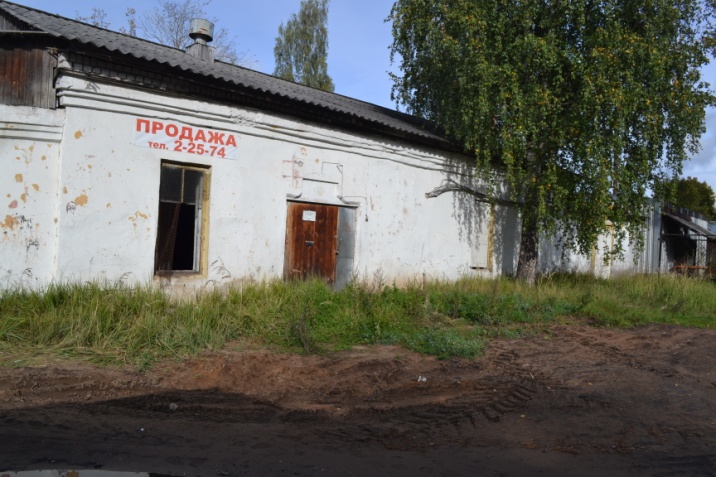 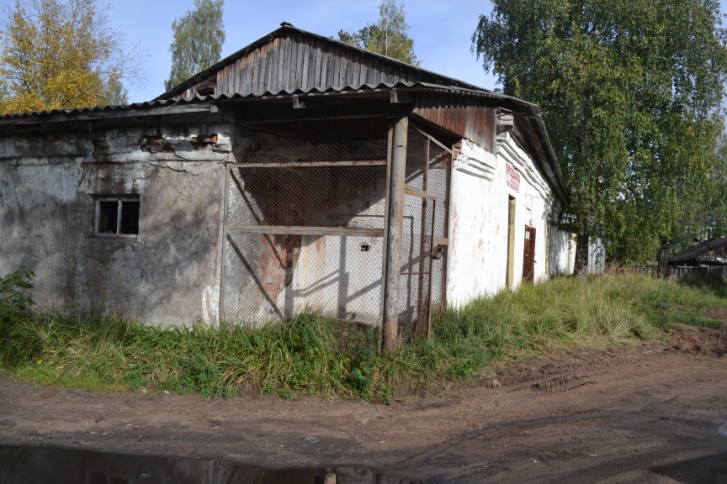 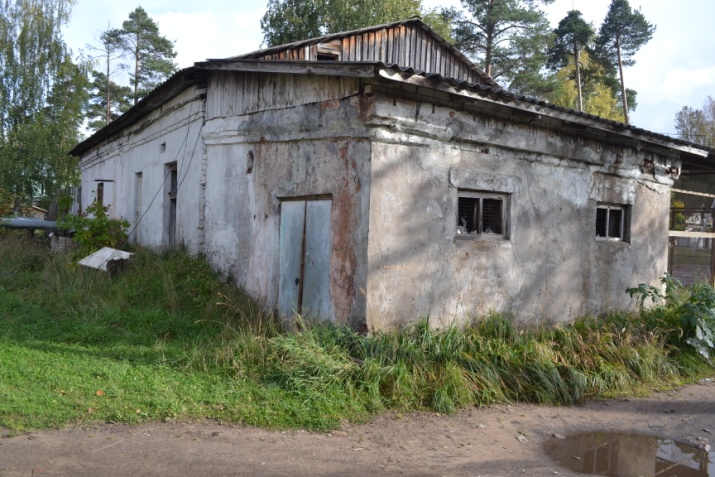 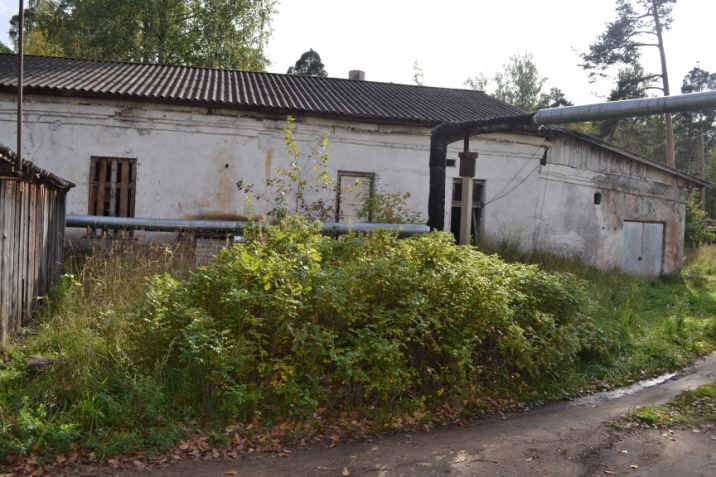 Объекты имущества, принадлежат ООО «Газпром теплоэнерго Вологда» на праве собственности.Собственник имущества: ООО «Газпром теплоэнерго Вологда», 162622, Вологодская область, г. Череповец, ул. Пролетарская, 59.Место нахождения имущества: Российская Федерация, Вологодская обл., Бабаевский р-н, г. Бабаево, ул. Советская.Контактные данные:Михайленкова Надежда Владимировна (контактное лицо ОА «Газпром теплоэнерго» по вопросам проведения процедуры торгов), телефон 8-812-207-01-05, доб. 2331, е-mail: mikhailenkova.nv@gpte.ruШаханов Сергей Валентинович (контактное лицо филиала ООО «Газпром теплоэнерго Вологда» в г. Бабаево по осмотру имущества), тел. (81743) 2-25-74, 2-11-14, е-mail: gptebabaevo@mail.ru.Назначение имущества: нежилое здание.№ п/пНазвание1здание газовой котельной, общей площадью 231,4 кв.м, количество этажей: 1, инв. № 6645, лит. А,Б, кадастровый номер: 35:02:0103022:93, адрес: Вологодская обл., Бабаевский р-н, г. Бабаево, ул. Советская.1Земельный участок, общей площадью 586,0 кв.м, категория: земли населенных пунктов, разрешенное использование для размещения котельной, кадастровый номер 35:02:0103013:18, адрес: Вологодская обл., Бабаевский р-н, г. Бабаево, ул. Советская.